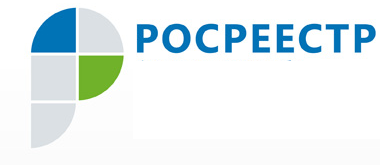 Пресс-релиз 10-летие  образования Росреестра и 20-летие создания в Российской Федерации системы государственной регистрации прав на недвижимое имущество и сделок с ним отмечается в 2018 году. ИтогиЗа минувшие 20 лет в регистрирующий орган автономного округа было подано более 3 миллионов заявлений на государственную регистрацию прав, - сообщил Владимир Хапаев. – Для осуществления единой процедуры государственного кадастрового учета и регистрации – 55,5 тысяч заявлений. Было зарегистрировано порядка 2 миллионов 740 тысяч прав, ограничений прав, обременений объектов недвижимости, из них 1 миллион 675 тысяч прав физических лиц, 415 тысяч –  юридических лиц. Общее количество зарегистрированных прав на жилые помещения – 1 миллион 80 тысяч, на земельные участки – 390 тысяч.  За указанный период в орган регистрации поступило от граждан 
3 миллиона 270 тысяч документов на бумажном носителе, около 19 тысяч – в электронном виде, в то время как от юридических лиц – порядка миллиона «бумажных» и более 5 тысяч  электронных документов. Сотрудниками архива по состоянию на 1 октября 2018 года сформировано порядка полутора миллионов дел правоустанавливающих документов и реестровых дел. Осуществление государственного земельного надзора – одно из основных направлений деятельности Росреестра. С 2008 по 2018 год специалистами Управления  было проведено более 25 тысяч проверок на соответствие требованиям земельного законодательства. При этом было выявлено 11510 правонарушений, из них устранено 5730 нарушений на площади более 2 тысяч гектаров, взыскано административных штрафов на сумму более 51 млн. рублей. В сфере саморегулируемых организаций  с  2008 года в Управление поступило порядка 750 жалоб на действия арбитражных управляющих. Общее число участий в собраниях кредиторов составило около полутора тысяч, сотрудники управления приняли участие в 1380 судебных заседаниях.   С 2012 года Росреестр уполномочен рассматривать вопросы по оспариванию кадастровой стоимости недвижимости. За это время в Комиссию по оспариванию кадастровой стоимости при Управлении югорского Росреестра поступило 1938 заявлений в отношении 2791 объекта недвижимости. К рассмотрению было принято 1609 заявлений,  положительные для заявителя решения приняты Комиссией по 760 заявлениям в отношении  893 объектов недвижимости, что составляет 47 % от общего числа заявлений. Отказано в уменьшении кадастровой стоимости  по 825 заявлениям в отношении 1409 объектов, что составляет 51 % от общего числа заявлений. Отозвано заявителями 24 заявления в отношении 35 объектов или 1 % от поступивших заявлений.Пресс-служба Управления Росреестра по ХМАО – Югре   